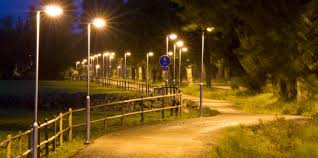 REPARATION AV GÅNGBANEBELYSNINGUnder V26 påbörjas reparationen av elkabel och stolpar.Under tiden som reparation pågår så kommer det att vara mörkt på vissa avsnitt på området. Mvh:Samf Rönnen